2020年“安全生产月”全国安全知识网络竞赛活动操作指南（央企管理员）1.若为央企，请央企管理员联系链工宝客服，完善央企信息及组织架构，央企员工参加活动不需要邀请码，直接选择完善后的央企名称即可参加活动。2.管理后台。开通央企管理员账号，央企开通管理员账号需要联系链工宝客服进行开通。管理后台地址https://qy.lgb360.com/管理员登录后可查看活动相关数据统计。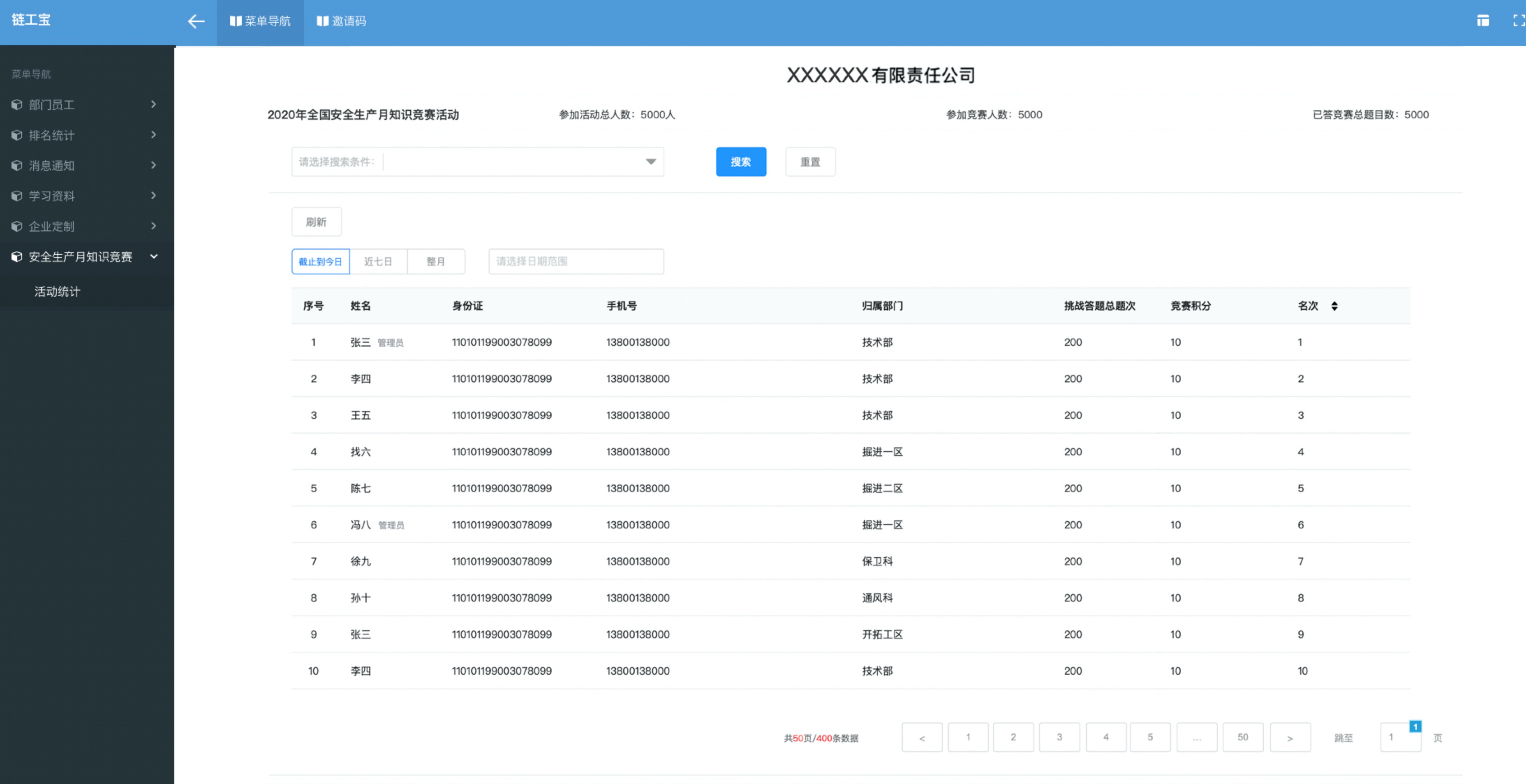 